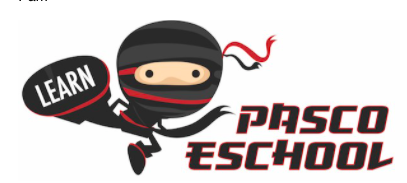 ¡Hola!Gracias por inscribirte en un curso de Pasco eSchool. ¡Estamos emocionados de tenerte como estudiante y saber que estás listo/a para empezar!Incluso antes del inicio de tu curso en línea, puedes completar el siguiente paso:1. Ve a https://www.flvs.net/2. VE A "MENÚ" EN LA ESQUINA SUPERIOR DERECHA Y ELIGE "INICIAR SESIÓN" EN EL MENÚ DESPLEGABLE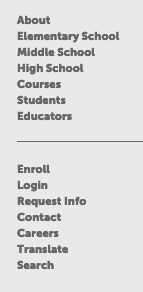 3. ELIGE "COUNTY VIRTUAL SCHOOLS" EN EL MENÚ DESPLEGABLE (LOGIN)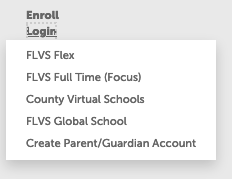 4. INICIA LA SESIÓN CON TU NOMBRE DE USUARIO Y CONTRASEÑA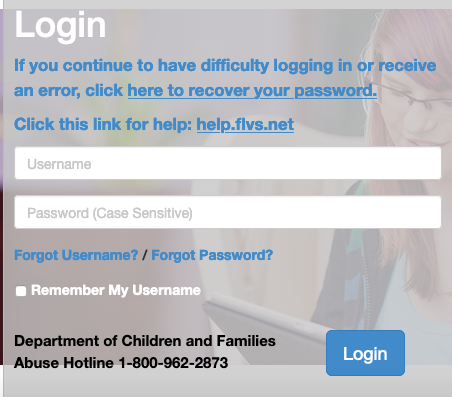 5.  VE A “VSA”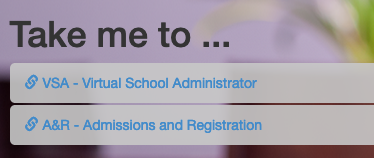 6.  En tu DASHBOARD, haz clic en MENU () en la parte superior izquierda.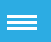 7.  VE A “STUDENT RECORDS”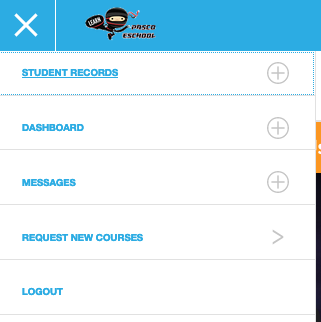 PASO 1:  Actualiza tu “ACADEMIC PROFILE””.           PASO 2:  Actualiza tu “STUDENT PROFILE”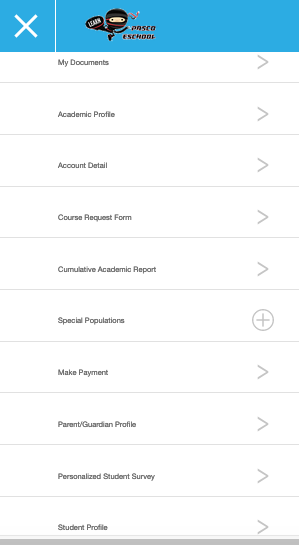 Antes de la fecha de inicio que elijas, ve al siguiente sitio web y mira los videos de "Inicio rápido".https://www.flvs.net/student-resources/flex/quick-startEn la fecha de inicio de tu preferencia, sigue las siguientes instrucciones:1.  VE A  https://www.flvs.net/2.  VE A “MENU” EN LA ESQUINA SUPERIOR DERECHA3.  HAZ CLIC EN “LOGIN” DESDE EL MENÚ DESPLEGABLE4.  HAZ CLIC EN “COUNTY VIRTUAL SCHOOLS” 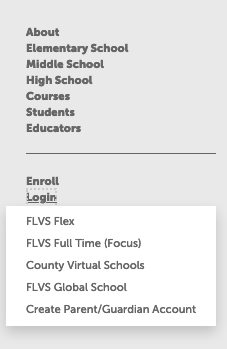 5.  “LOGIN” o “INICIAR SESIÓN” CON TU NOMBRE DE USUARIO Y CONTRASEÑA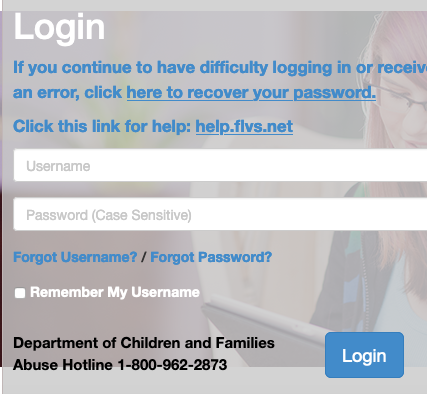 6.  INGRESA A TU CURSO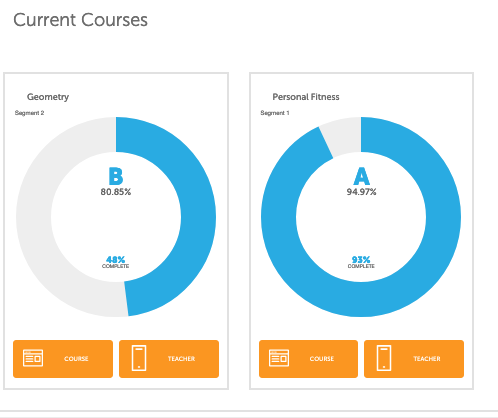 7.  REVISA TU(S) MENSAJE(S)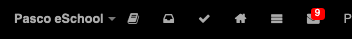 8.  LEE LA INFORMACIÓN EN LA PÁGINA DE BIENVENIDA DE TU MAESTRO Y SACA UNA CITA PARA LA LLAMADA DE BIENVENIDA.9.  VE AL MENÚ PRINCIPAL
IMPRIME TU “GUÍA DE FECHAS PARA TAREAS” o “PACE GUIDE” (SIEMPRE SE PUEDE TRABAJAR POR ADELANTADO, PERO DEBES SEGUIR ESTA GUÍA) VE A LECCIONES Y ESTUDIA TU PRIMERA LECCIÓN VE A LAS EVALUACIONES Y COMPLETA LA TAREA QUE CORRESPONDA A LA LECCIÓNNO OLVIDES REVISAR TU LIBRO DE CALIFICACIONES POR FAVOR, PONTE EN CONTACTO CON TU MAESTRO/A SI TIENES PREGUNTAS. TAMBIÉN PUEDES SACAR UNA CITA SI NECESITAS AYUDA. PONTE EN CONTACTO CON EL SERVICIO DE ATENCIÓN AL CLIENTE DE FLVS SI NECESITAS ASISTENCIA TÉCNICA: Correo electrónico: https://help.flvs.net/help Llama al 407-513-3587, opción 1, o al 800-374-1430, opción 2.DISPONIBILIDAD: Lunes a viernes de 7 am a 9 pmSábado y domingo de 9 am a 5 pm